ПЕРИОДИЧЕСКОЕ ПЕЧАТНОЕ ИЗДАНИЕБАЛАХТОНСКОГО СЕЛЬСКОГО СОВЕТА ДЕПУТАТОВ и АДМИНИСТРАЦИИ БАЛАХТОНСКОГО СЕЛЬСОВЕТА КОЗУЛЬСКОГО РАЙОНА                     БАЛАХТОНСКИЕ             В Е С Т И__________________________________________________________________________________           28   ДЕКАБРЯ   2018  ГОДА     №  13/161   ПЯТНИЦА __________________________________________________________________________________ЗДРАВСТВУЙ, НОВЫЙ 2019-ый ГОД!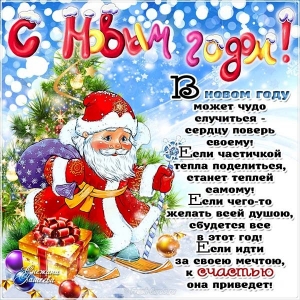 _____________________________________________________________Страница  2  № 13/161 «Балахтонские вести»  28 декабря  2018 года__________________________________________________________________________________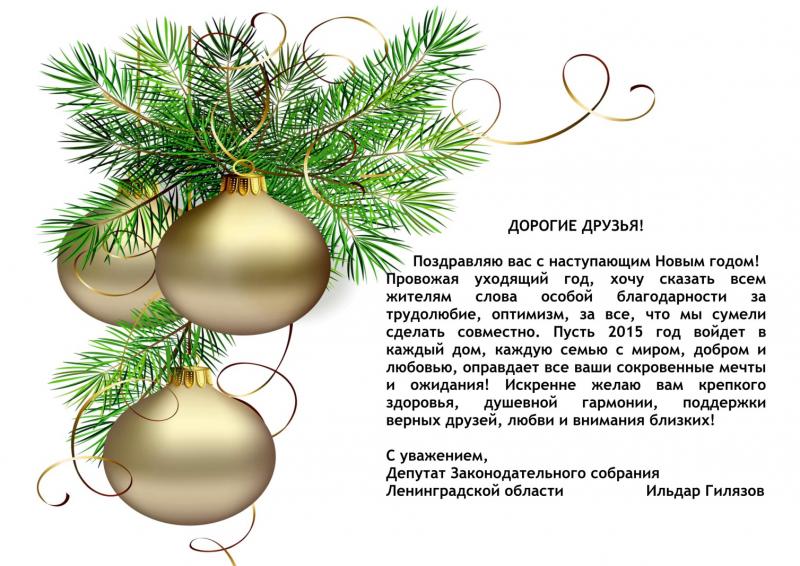 Дорогие друзья!Примите самые тёплые и искренние поздравленияс Новым 2019-ым годом и Рождеством Христовым!Новый год – один из самых любимых наших праздников.Он добрый и, несмотря на зимнюю погоду, по-настоящему,  тёплый праздник, который объединяет нас вокруг наших главных ценностей – любви к детям, родителям, близким, к своему дому, краю, стране.Провожая год уходящий, хотим сказать всем жителям слова особой благодарности за трудолюбие, оптимизм, за всё, что мы сумели сделать совместно. Желаем Вам крепкого здоровья, большого счастья и радости, благополучия и исполнения желаний!Пусть эта особая новогодняя атмосфера радости и добра, царящая в эти светлые праздники, принесёт в Вашу жизнь согласие и милосердие, подарит множество ярких и приятных событий!Пусть наступающий Новый год сохранит всё самое лучшее, что было в году уходящем!Пусть 2019-ый год войдёт в каждый дом, каждую семью с миром, добром и любовью, оправдает все Ваши сокровенные мечты и ожидания!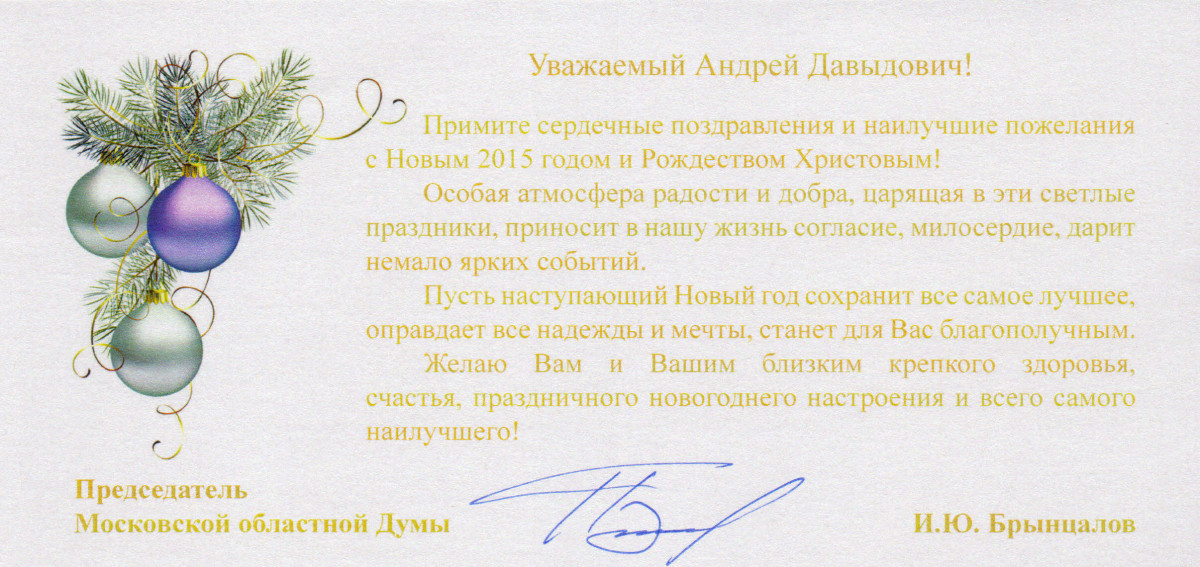 Уверены, что в наших силах подарить своим близким и родным самое дорогое - это тепло, понимание и любовь!
С новым годом! Счастья, мира и благополучия Вам и Вашим семьям!
В.А. Мецгер – глава Балахтонского сельсоветаЕ.А. Гардт – председатель сельского Совета депутатов_____________________________________________________________Страница  3  № 13/161 «Балахтонские вести»  28 декабря  2018 года__________________________________________________________________________________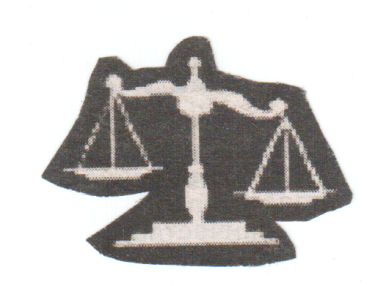 ПРОКУРАТУРА ИНФОРМИРУЕТ	Правоохранительными органами Козульского района на постоянной основе осуществляется противодействие незаконному обороту наркотических средств. Так, за 11 месяцев 2018 года выявлено 9 преступлений, связанных с незаконным оборотом наркотических средств или минус 35,3% в сравнении с аналогичным периодом прошлого года. Из указанного числа в суд для рассмотрения по существу направлено 7 уголовных дел, производство по двум уголовным делам приостановлено в виду неустановления лиц, подлежащих привлечению в качестве обвиняемых.	Как показывае6т практика прокурорского надзора, наиболее распространённым является незаконный оборот синтетических наркотических средств, в то время как оборот растительных наркотических средств снижается.	В целях организации должного противодействия незаконному обороту наркотических средств, прокуратурой Козульского района , как координатором борьбы  с преступностью, в течении е 2018 года проведено одно межведомственное совещание  с участием руководителей правоохранительных органов района, в ходе которого выработаны конкретные меры, направленные на профилактику, выявление и пресечение преступлений на данном направлении.	Сотрудниками ОМВД России по Козульскому району за период 2018 года проведено 23 мероприятия по выявлению наркосодержащих растений и дикорастущей конопли, по результатам которых в органы местного самоуправления внесено 6 предписаний на уничтожение дикорастущей конопли.	В случае если Вам известно о лицах, осуществляющих незаконный оборот наркотических средств, просим о данных фактах сообщать в ОМВД РФ по Козульскому району по адресу ул. Пролетарская, д. 52, п. Козулька. Данное направление деятельности находится на постоянном контроле прокуратуры Козульского района.                                 Информацию предоставил заместитель прокурора Козульского района Н.С. КлючниковМЧС ПРЕДУПРЕЖДАЕТ И РЕКОМЕНДУЕТВ целях предупреждения пожаров в связи с отопительным сезоном Отделение надзорной деятельности и профилактической работы по Козульскому району просит жителей соблюдать элементарные меры пожарной безопасности при эксплуатации электронагревательных приборов и устройств печного отопления. Прежде всего, при приобретении в магазинах электронагревательных приборов (электроплиток, масляных электрических радиаторов, калориферов и т.д.) необходимо требовать на них сертификаты пожарной безопасности. Согласно действующему законодательству, эти приборы подлежат обязательной сертификации по пожарной безопасности. Запрещается пользоваться электроутюгами, электроплитками и другими электронагревательными приборами,  не  имеющими  устройств  тепловой  защиты  (терморегуляторов),  а _____________________________________________________________Страница  4  № 13/161 «Балахтонские вести»  28 декабря  2018 года_____________________________________________________________________________________также без подставок из негорючих теплоизоляционных материалов, исключающих опасность возникновения пожара.При эксплуатации любого электронагревателя необходимо соблюдать меры предосторожности при их установке в помещениях. Располагать их необходимо как можно дальше от сгораемых материалов и предметов, от корпусной и мягкой мебели. Ни в коем случае нельзя их устанавливать на пол, покрытый ковровыми или другими легко воспламеняющимися изделиями.Запрещается применять самодельные электронагревательные приборы. Необходимо строго соблюдать требования заводской инструкции по эксплуатации электронагревательного прибора.Устройство отопительных печей должно производиться только специалистами-печниками, которые правильно определяют и конструируют противопожарные разделки и отступки от сгораемых конструкций. Перед началом отопительного сезона печи в домах должны быть проверены и отремонтированы. Противопожарные разделки и отступки не должны иметь прогаров и повреждений, а возле топочного отверстия на деревянном или другом полу из горючих материалов должен быть предтопочный лист размером не менее 0,5 на 0,7 метра. На чердаках все дымовые трубы и стены, в которых проходят дымовые каналы, должны быть побелены. Необходимо ежегодно перед началом отопительного сезона, а также не реже одного раза в три месяца в течение всего сезона очищать дымоходы и печи от сажи. Поручать производство таких работ необходимо также квалифицированным специалистам.При эксплуатации печного отопления запрещается: оставлять без присмотра топящиеся печи, а также поручать надзор за ними малолетним детям; располагать топливо и другие горючие материалы на предтопочном листе; применять для розжига печей бензин, керосин, дизельное топливо, масла и другие легковоспламеняющиеся и горючие жидкости; топить углем, коксом и газом печи, не предназначенные для этих видов топлива; использовать вентиляционные и газовые каналы в качестве дымоходов; перекаливать печи.До прибытия пожарной охраны примите меры к эвакуации людей и имущества; приступите к тушению имеющимися средствами (водой, песком, огнетушителем, одеялом или другой плотной тканью).В случае загорания изоляции электропроводов необходимо сначала отключить сеть, а затем приступить к тушению. Керосин, бензин и другие легковоспламеняющиеся жидкости тушить водой нельзя: они легче воды и, всплывая на поверхность, будут продолжать гореть. При горении этих жидкостей для тушения можно использовать одеяло, плотную ткань или песокПОМНИТЕ! Безусловное выполнение противопожарных мероприятий исключит опасность пожара в вашем доме.

Если вам нужна помощь пожарных или спасателей, звоните по телефонам:
101- мобильного телефона.
01- со стационарного телефона._____________________________________________________________Страница  5  № 13/161 «Балахтонские вести»  28 декабря  2018 года__________________________________________________________________________________БЕЗОПАСНЫЙ НОВЫЙ ГОДУважаемые жители Козульского района!Отделение надзорной деятельности и профилактической работы по Козульскому району поздравляет Вас с наступающими Новогодними и Рождественскими праздниками и желает приятно и безопасно провести их!	При этом не стоит забывать, что праздники, в один миг могут превратиться в неприятное воспоминание. Ведь, несмотря на яркие салюты и новогодние подарки, грань между весельем и грустью очень тонка. Чтобы обезопасить себя и своих близких от неприятных сюрпризов необходимо заранее ознакомиться с «техникой безопасности» в новогодние праздники. Как известно, предупрежден – значит вооружен. Существует несколько видов опасностей, о которых нельзя забывать.Фейерверки. Несомненно, запущенные в небо салюты, ракеты и петарды – это большая новогодняя радость для детей и взрослых. Однако неправильное или неосторожное обращение с пиротехникой влечет за собой разнообразные травы, ожоги и даже пожары. Чтобы не стать жертвой неудачного запуска новогоднего салюта старайтесь приобретать пиротехнику в специализированных магазинах, имеющих все сертификаты качества. Приступая к запуску салютов, придерживайтесь рекомендаций указанных на упаковке. Не стоит пренебрегать также простыми правилами безопасности:
	- не запускать салюты вблизи строений;	- располагать зрителей на безопасном расстоянии;	- не разрешать детям самостоятельно запускать фейерверки;	- не пытаться повторно запустить неразорвавшийся салют.Свечи и бенгальские огни. Эти атрибуты праздника при невнимательном обращении могут стать причиной пожара. Поэтому, при использовании свечей и бенгальских огней будьте бдительны: не зажигайте их возле елок и других воспламеняющихся предметов, не оставляйте в помещении без присмотра.	И, наконец, самый главный атрибут Нового года – новогодняя елка. Практически в каждом доме с приближением новогодних праздников, устанавливают и украшают елку. При этом мы часто забываем, что новогодняя елка является источником повышенной пожарной опасности. Она требует особо внимательного отношения к мерам пожарной безопасности: 	- елку рекомендуется ставить на расстоянии не менее 1 метра от стен. От макушки елки до потолка также должно быть не менее 1 метра;	- устанавливайте елку на устойчивом основании;	- не ставьте елку у выхода из комнаты; 	- не устанавливайте елку рядом с отопительными или электроприборами;	- при малейших признаках неисправности в иллюминации (нагрев проводов, мигание лампочек, искрение и т.п.) немедленно выключите ее. 	Электрическую сеть следует обеспечить надежными предохранителями;	- не украшайте елку бумажными игрушками, ватой и свечами. Не применяйте в помещении хлопушки и фейерверки.Соблюдение мер пожарной безопасности –залог удачно проведенного времени в праздники!_____________________________________________________________Страница  6  № 13/161 «Балахтонские вести»  28 декабря  2018 года__________________________________________________________________________________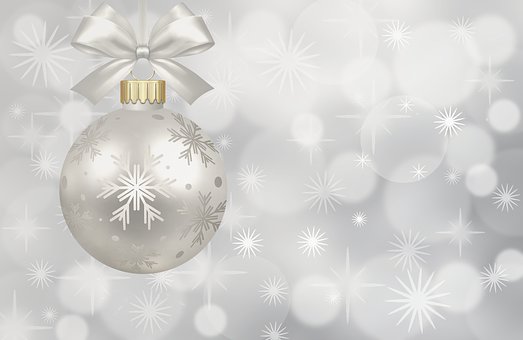 ДЕЛАЕМ ПРАЗДНИК ВМЕСТЕ!Активное и самое непосредственное участие в украшении сельской Новогодней ёлки приняли ученики Балахтонской школы. В школе была открыта мастерская «Деда Мороза», где увлечённо трудились ребята, сооружая интересные и забавные игрушки, сказочные снежные шары, оригинальные символы наступающего Нового года - «Желтой Земляной Свиньи». Хотелось бы отметить, что символы года выполнены  руками учеников в разной технике изготовления: из бумаги – Данилом Горбуновым (5 класс), в виде мягкой игрушки – Артуром Гамбурцевым (2 класс).Сегодня мы благодарим учащихся нашей школы за отзывчивость и активность, за их фантазию и творчество: Игоря Сурина (1 класс); Дениса Азовцева, Полину Крутову, Сашу Саввина, Кристину Гордееву, Артура Гамбурцева, Егора Макарова (2 класс); Настю Рейтер, Виталия Парфенова, Тимофея Егорова,  Матвея Хмара (3 класс); Сашу Морозова, Кирилла Семенова, Соню Тихомирову, Свету Шкирмановскую, Руслана и Ярослава Широбоковых, Валерия Гарюнова (4 класс); Михаила Свирдицкого, Артёма Тарана, Данила Горбунова, Виктора Егорова, Оксану Крутову (5 класс);  Сашу Сафонову, Аню Гамбурцеву, Виктора Харитонова (7 класс); Варвару Репринцеву, Юлию Форналь, Олю Рейтер, Любу Титову, Настю Пучковскую (9 класс); и ученицу 11 класса -  Арину Негодину.  	А какой же праздник без сказочных моментов на площади возле сельской Ёлки! Как по волшебству появился снежный Дед Мороз и его спутница внученька Снегурочка, это волшебство было сооружено руками работников Балахтонской школы и Балахтонского сельского Дома культуры. Спасибо Вам большое! Только Вы умеете сооружать такие шедевры! И благодаря общим стараниям  праздники становятся ярче, веселее, красивее и теплее! 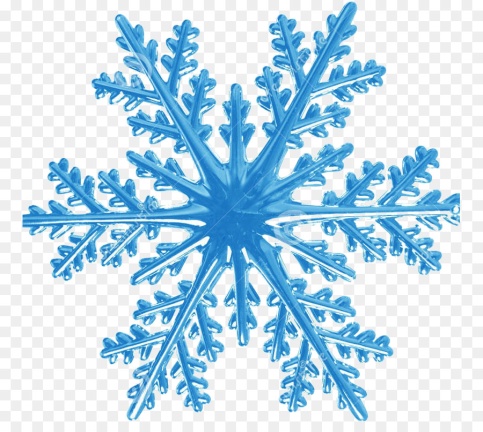 От имени администрации Балахтонского сельсовета, сельского Совета депутатов всем вам, ребята, огромное спасибо за ваше старание! Благодарим учителей за то, что прививают нашим детям активность, ответственность и творческий подход. Поздравляем Вас с наступающим Новым годом! Здоровья, счастья и благополучия Вам и вашим семьям!                                                                  Н.Н. Кионова – заместитель главы администрации сельсовета_____________________________________________________________Страница  7  № 13/161 «Балахтонские вести»  28 декабря  2018 года__________________________________________________________________________________ОТКРЫТИЕ ХОККЕЙНОЙ КОРОБКИ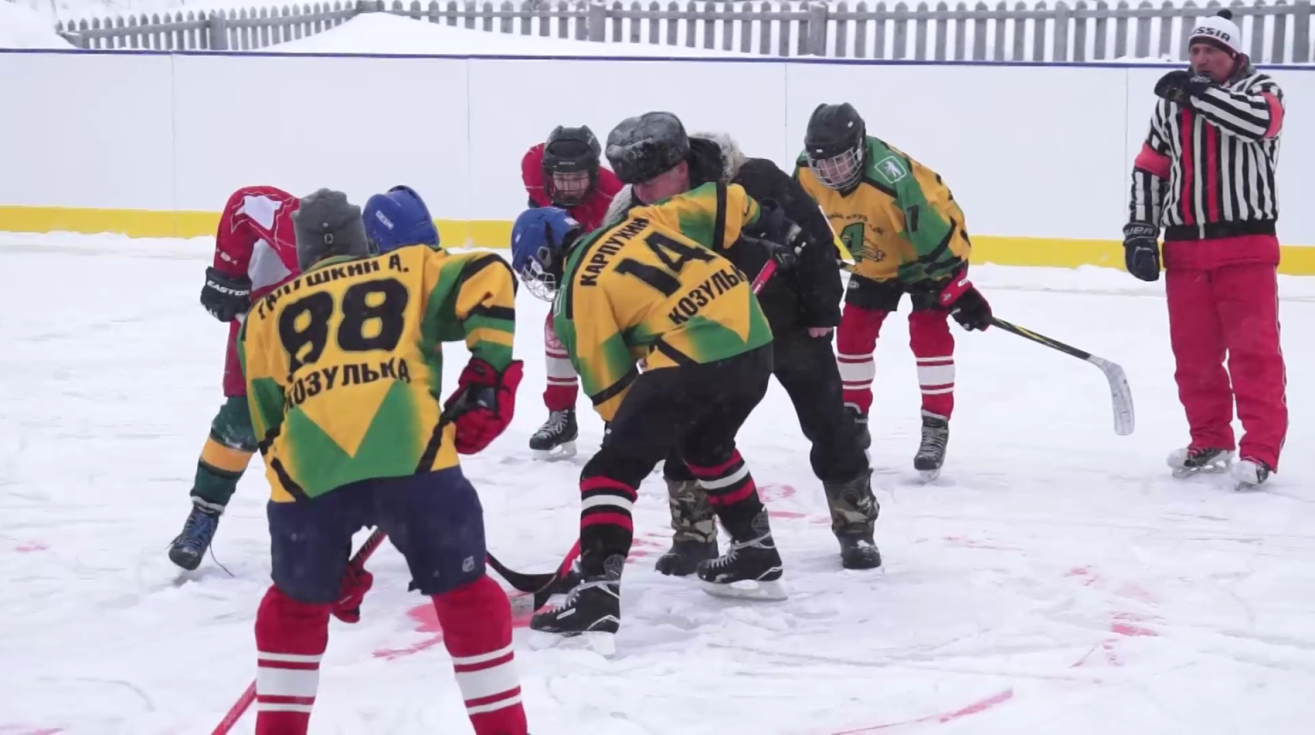 В Красноярском крае продолжается реализация федерального проекта партии «Единая Россия» - «Детский спорт», который  направлен  на оздоровление детей и формирование культуры здорового образа жизни у подрастающего поколения.В рамках данного проекта 22 декабря в нашем селе произошло значимое событие для всего района - открытие хоккейной коробки.  Администрация Балахтонского сельсовета и сельский Совет депутатов благодарят всех, кто принимал участие в реализации партийного проекта: главу Козульского района Ф.В. Гардта, комитет по физической культуре, спорту и молодёжной политике во главе с В.Ю. Стрежем, Козульское местное отделение партии «Единая Россия».                                                                              Е.А. Гардт – член партии «Единая Россия»УЧАСТИЕ в краевом конкурсе с проектом «СВЕТЛЫЕ НОЧИ»В минувшем году администрация сельсовета приняла участие в краевом конкурсе «Жители – за чистоту и благоустройство». Разработанный проект предполагал замену большей части устаревшего фонарного оборудования на  современные энергосберегающие светодиодные фонари уличного освещения. Конкурс администрация выиграла, в соответствии с проектом нам было выделено 500 тысяч рублей, собственное софинансирование составило 501 рубль. Все работы по установке были произведены и уже в сентябре глава сельсовета В.А. Мецгер подписал акт приёмки объекта в присутствии подрядчика ООО «Горэлектрострой» В.В. Ершовой,  депутата районного Совета А.С. Лобоса и депутата сельского Совета Н.А. Морозова.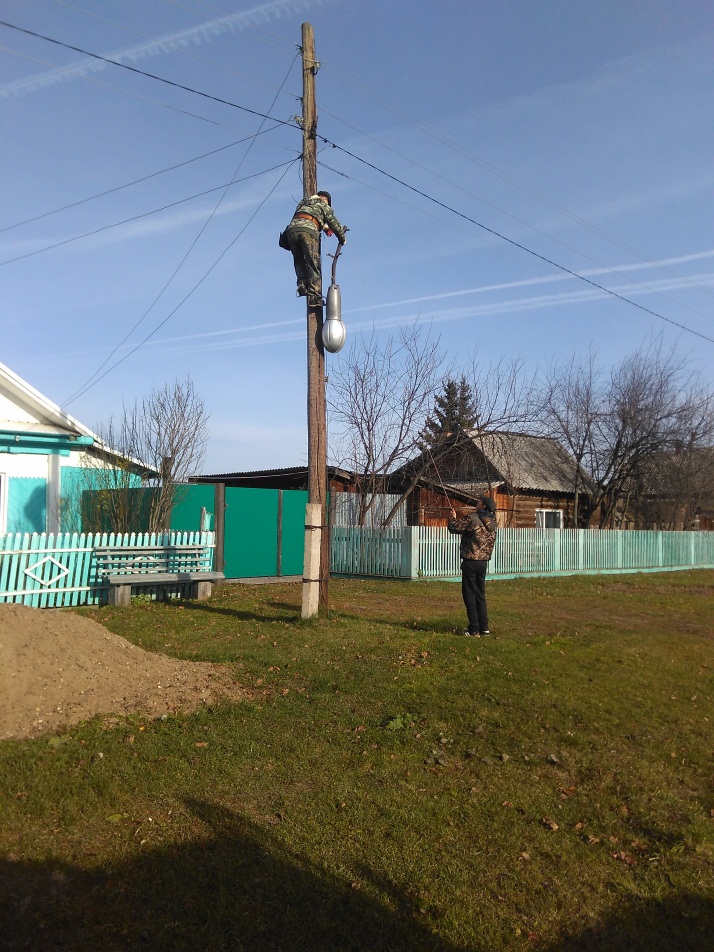 Чтобы удешевить стоимость проекта и приобрести больше светодиодных фонарей, установку оборудования администрация сельсовета производила своими силами, самые активные жители нашего села не остались в стороне и оказывали посильную помощь, а именно помогали определить места, где нужно дополнительно установить освещение, в момент монтажа оказывали посильную помощь. Спасибо жителям за поддержку, за активную жизненную позицию. Надеемся, что и в дальнейшем, мы сможем рассчитывать на Вашу помощь.        Н.Н. Кионова – заместитель главы администрации сельсовета_____________________________________________________________Страница  8  № 13/161 «Балахтонские вести»  28 декабря  2018 года___________________________________________________________________________ИЗВЕЩЕНИЕо приеме заявлений о намерении участвовать в аукционе на право заключения договоров аренды земельных участковАдминистрация Козульского района Красноярского края извещает граждан о предстоящем предоставлении на праве аренды и о приеме заявлений от заинтересованных лиц о намерении участвовать в аукционе на право заключения договора аренды следующих земельных участков, государственная собственность на которые не разграничена, относящихся к категории земель – земли населенных пунктов, расположенных по адресу: Красноярский край, Козульский район,- д. Мальфино, ул. Линейная, 6, расположенного в кадастровом квартале 24:21:1009001, площадью 3543 кв.м, с разрешенным использованием: для ведения личного подсобного хозяйства; - д. Мальфино, ул. Линейная, 8, расположенного в кадастровом квартале 24:21:1009001, площадью 3703 кв.м, с разрешенным использованием: для ведения личного подсобного хозяйства;- д. Мальфино, ул. Линейная, 12, расположенного в кадастровом квартале 24:21:1009001, площадью 2498 кв.м, с разрешенным использованием: для ведения личного подсобного хозяйства. Заявления о намерении участвовать в аукционе на право заключения договора аренды земельного участка подаются заявителем по его выбору посредством почтового отправления на бумажном носителе или в форме электронных документов с использованием информационно-телекоммуникационной сети «Интернет», лично либо в лице представителя по доверенности в письменной форме в здании администрации района по адресу: Красноярский край, Козульский район, п.г.т. Козулька, ул. Советская, 59, каб. 2-08, по рабочим дням с 8:00 до 17:00 (перерыв с 12:00 до 13:00) в течение 30 дней со дня опубликования и размещения извещения.Дата окончания приема заявлений от заинтересованных лиц 30 дней со дня опубликования и размещения извещения.Со схемой расположения земельного участка на кадастровом плане территории можно ознакомиться в здании администрации Козульского района, по адресу: Красноярский край, Козульский район, п.г.т. Козулька, ул. Советская, 59, каб. 2-08, в понедельник, пятницу - с 8:00 до 12:00, вторник, среду, четверг – с 13:00 до 17:00».СООБЩЕНИЕ о проведении публичных слушанийБалахтонский сельский Совет депутатов сообщает, что 30 ноября 2018г. состоялись публичные слушания по вопросу «О проекте бюджета муниципального образования Балахтонский сельсовет на 2019 год и плановый период 2020-2021 годы».Участники публичных слушаний РЕШИЛИ:1. Одобрить проект решения «О бюджете муниципального образования Балахтонский сельсовет на 2019-ый год и плановый период 2010-2021 годов».2. Проект решения «О бюджете муниципального образования Балахтонский сельсовет на 2019-ый год и плановый период 20120-2021 годов вынести на рассмотрение сессии сельского Совета депутатов.                                                                  Е.А. Гардт - Председатель сельского Совета депутатов_____________________________________________________________Страница  9  № 13/161 «Балахтонские вести»  28 декабря  2018 года___________________________________________________________________________СООБЩЕНИЕ о проведении публичных слушанийАдминистрация Балахтонского сельсовета сообщает, что 10 декабря 2018г. состоялись публичные слушания по вопросу «О внесении изменений в Правила землепользования и застройки муниципального образования Балахтонский сельсовет Козульского района Красноярского края».Участники публичных слушаний РЕШИЛИ:1. Одобрить проект решения «О внесении изменений в Правила землепользования и застройки муниципального образования Балахтонский сельсовет Козульского района Красноярского края».2. Проект решения «О внесении изменений  в Правила землепользования и застройки муниципального образования Балахтонский сельсовет Козульского района Красноярского края» вынести на рассмотрение сессии сельского Совета депутатов.                                                                              В.А. Мецгер – Глава Балахтонского сельсоветаСООБЩЕНИЕ о назначении публичных слушанийБалахтонский сельский Совет депутатов сообщает, что 12 января 2019-го года в 15 часов в здании администрации Балахтонского сельсовета по адресу с. Балахтон, ул. Советская – 82В состоятся публичные слушания по вопросу «О внесении изменений и дополнений в Устав Балахтонского сельсовета Козульского района Красноярского края».	С проектом решения можно ознакомиться в рабочее время в администрации Балахтонского сельсовета, в Балахтонском сельском Совете депутатов и в данном печатном издании в рубрике «Официально».	Предложения и замечания граждан принимаются ежедневно в рабочее время.                                                                              Е.А. Гардт - Председатель сельского Совета депутатовПОРЯДОК УЧЁТА ПРЕДЛОЖЕНИЙ ПО ПРОЕКТУ УСТАВА муниципального образования Балахтонский сельсоветКозульского района Красноярского краяи участия граждан в его обсуждении	1. Настоящий Порядок разработан в соответствии с Федеральным законом от 06.10.2003г. № 131-ФЗ «Об общих принципах организации местного самоуправления в Российской Федерации» и направлен на реализацию прав граждан на участие в обсуждении изменений, вносимых в Устав сельсовета.	2. Проект устава муниципального образования Балахтонский сельсовет подлежит официальному опубликованию не позднее, чем за 30 дней до рассмотрения сельским Советом депутатов вопроса о принятии Устава муниципального образования, внесении изменений и дополнений в Устав муниципального образования с одновременным опубликованием настоящего Порядка.	3. Предложения по проекту Устава могут вноситься гражданами Российской Федерации, проживающими на территории муниципального образования Балахтонский сельсовет и обладающими избирательным правом.	4. Предложения по проекту устава подаются председателю сельского Совета депутатов в письменном виде в течение 10 дней со дня его опубликования. Председатель сельского Совета депутатов передаёт данные предложения для подготовки к публичным слушаниям.	В индивидуальных предложениях граждан должны быть указаны фамилия, имя, отчество, дата рождения, адрес места жительства и личная подпись гражданина. Коллективные предложения граждан принимаются с приложением протокола собрания граждан с указанием фамилии, имени, отчества, даты рождения, адреса места жительства лица, которому доверено представлять вносимые предложения._____________________________________________________________Страница  10  № 13/161 «Балахтонские вести»  28 декабря  2018 года__________________________________________________________________________________	5. Проект устава, а также вынесенные на публичные слушания предложения граждан подлежат обсуждению на публичных слушаниях согласно Положению о публичных слушаниях на территории Балахтонского сельсовета. 	6. Итоговые документы публичных слушаний направляются в сельский Совет депутатов на следующий рабочий день после проведения публичных слушаний и учитываются депутатами при рассмотрении проекта Устава на сессии сельского Совета депутатов.ПОЗДРАВЛЯЕМ!Администрация Балахтонского сельсовета и сельский Совет депутатов поздравляют:Галину Григорьевну Наумовус 80-летним юбилеем! 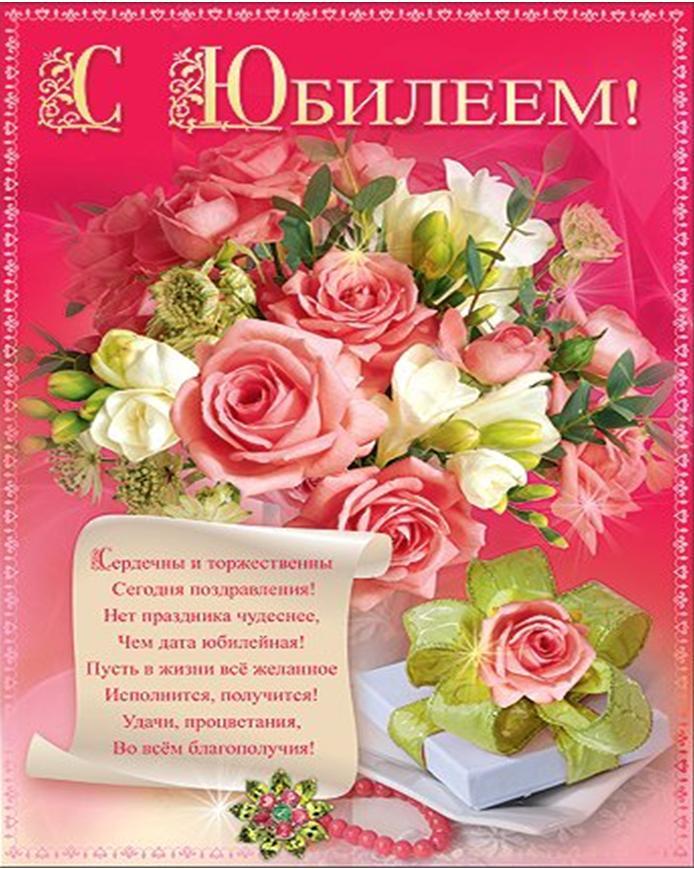 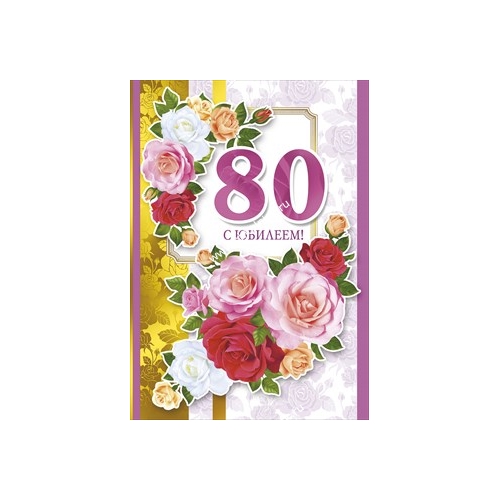 Веру Федосовну Шаробайкос 90-летним юбилеем!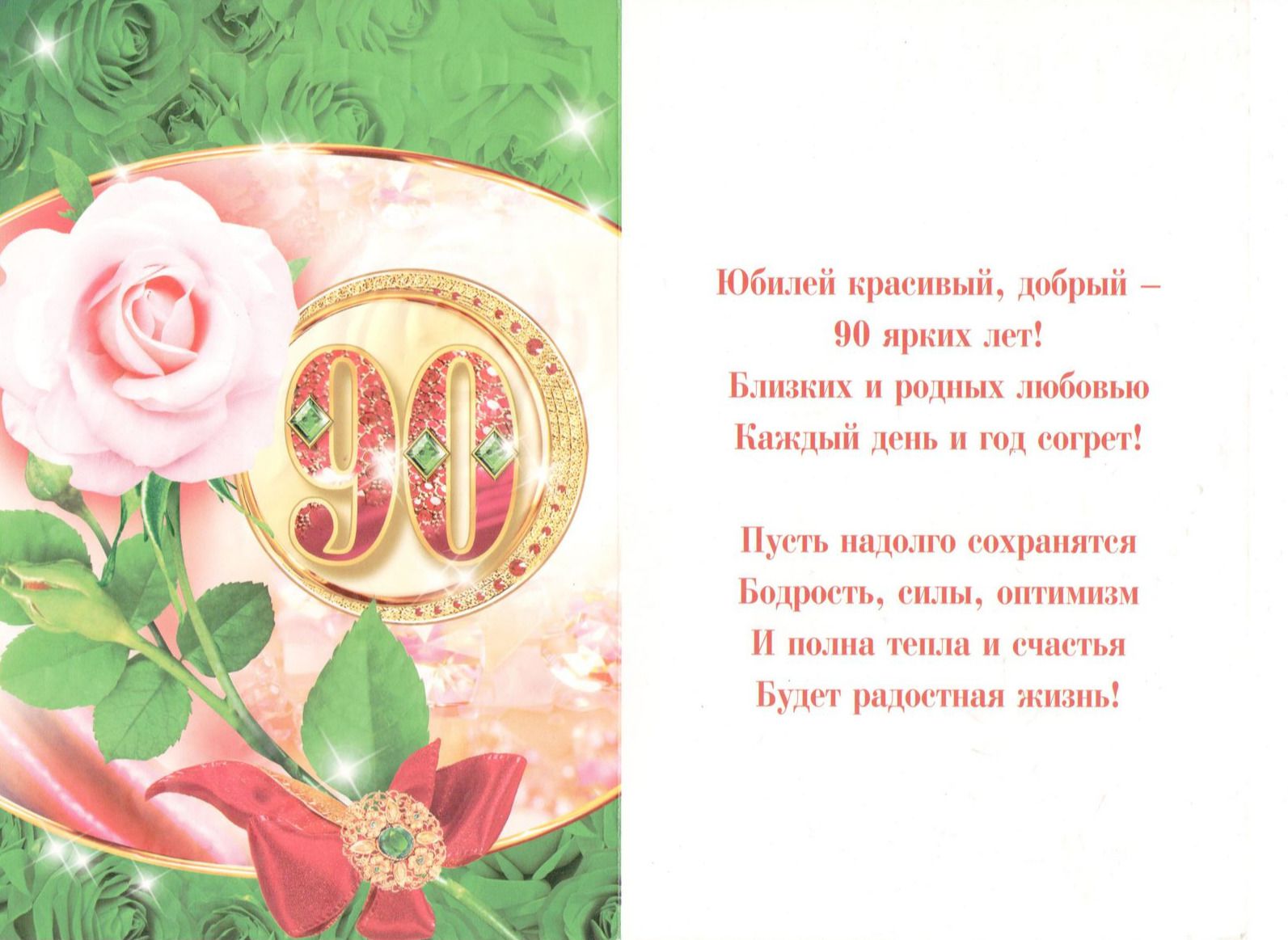 _____________________________________________________________Страница  11  № 13/161 «Балахтонские вести»  28 декабря  2018 года__________________________________________________________________________________ОФИЦИАЛЬНОБАЛАХТОНСКИЙ СЕЛЬСКИЙ СОВЕТ ДЕПУТАТОВ КОЗУЛЬСКОГО РАЙОНА КРАСНОЯРСКОГО КРАЯРЕШЕНИЕ (ПРОЕКТ)00.00. 2018                                                                    с. Балахтон                                                                       № 00-000рО внесении изменений и дополнений в Устав Балахтонского сельсовета Козульского района Красноярского края	В целях приведения Устава Балахтонского сельсовета Козульского района Красноярского края в соответствие с требованиями Федерального закона от 06.10.2003 № 131-ФЗ «Об общих принципах организации местного самоуправления в Российской Федерации», Закона Красноярского края от 15.10.2015 № 9-3724 «О закреплении вопросов местного значения за сельскими поселениями Красноярского края», руководствуясь статьями …, … Устава Балахтонского сельсовета Козульского района Красноярского края, Балахтонский сельский Совет депутатов РЕШИЛ:	1. Внести в Устав Балахтонского сельсовета Козульского района Красноярского края следующие изменения:1.1. В статье 6:	- подпункт 15 пункта 1 изложить в следующей редакции:	«15) дорожная деятельность в отношении автомобильных дорог местного значения в границах населённых пунктов сельсовета и обеспечение безопасности дорожного движения на них, включая создание и обеспечение функционирования парковок (парковочных мест), осуществление муниципального контроля за сохранностью автомобильных дорог местного значения в границах населённых пунктов сельсовета, организация дорожного движения, а также осуществление иных полномочий в области использования автомобильных дорог и осуществления дорожной деятельности в соответствии с законодательством Российской Федерации;»;	- подпункт 23 пункта 1 изложить в следующей редакции:	«23) участие в организации деятельности по накоплению (в том числе раздельному накоплению) и транспортированию твёрдых коммунальных отходов;»;1.2. В статье 6.2:	- подпункт 9 пункта 1 исключить, нумерацию подпунктов упорядочить;	- пункт 1 дополнить подпунктами 14,15 следующего содержания:	14) оказание содействия развитию физической культуры и спорта инвалидов, лиц с ограниченными возможностями здоровья, адаптивной физической культуры и адаптивного спорта;	15) осуществление мероприятий по защите прав потребителей, предусмотренных Законом Российской Федерации от 07.02.1992 № 2300-1 «О защите прав потребителей».»;1.3. В статье 11:  	- в пункте 7 слова «соблюдать ограничения и запреты и исполнять обязанности» заменить словами: «соблюдать ограничения, запреты, исполнять обязанности»;1.4. В статье 13.1:	- в подпункте 3 пункта 2 после слов «Советом депутатов» дополнить словами «по результатам его ежегодного отчёта перед Советом депутатов»;	- в подпункте 4 пункта 2 слова «несоблюдения ограничений и запретов и неисполнения обязанностей» заменить словами: «несоблюдения ограничений, запретов, неисполнения обязанностей»;1.5. В статье 19:	- в пункте 1 слово «работает» заменить словами «осуществляет полномочия»;1.6. В статье 28:	- в подпункте 8 пункта 1 слова «соответствующего органа местного самоуправления» заменить словами «Совета депутатов»;	- пункт 3дополнить предложением следующего содержания:	«Лица, являвшиеся депутатами сельского Совета, распущенного на основании части 2.1 статьи 73 Федерального закона от 06.10.2003 № 13-ФЗ «Об общих принципах организации местного самоуправления в Российской Федерации» (за исключением лиц, в отношении которых судом установлен факт отсутствия вины за непроведение Советом правомочного заседания в течение трёх месяцев подряд), не могут быть выдвинуты кандидатами на выборах, назначенных в связи с указанными обстоятельствами.»;1.7. Статью 33.1 изложить в следующей редакции:«Статья 33.1 Публичные слушания	1. Для обсуждения проектов муниципальных правовых актов по вопросам местного значения с участием жителей сельсовета главой сельсовета, сельским Советом депутатов проводятся публичные слушания.1.1. Публичные слушания проводятся по инициативе населения, представительного органа муниципального образования или главы муниципального образования.Публичные слушания, проводимые по инициативе населения или представительного органа муниципального образования, назначаются представительным органом муниципального образования, а_____________________________________________________________Страница  12  № 13/161 «Балахтонские вести»  28 декабря  2018 года__________________________________________________________________________________по инициативе главы муниципального образования - главой муниципального образования.2. На публичные слушания должны выноситься:1) проект устава муниципального образования, а также проект муниципального нормативного правового акта о внесении изменений и дополнений в данный устав, кроме случаев, когда в устав муниципального образования вносятся изменения в форме точного воспроизведения положений Конституции Российской Федерации, федеральных законов, устава или законов Красноярского края в целях приведения данного устава в соответствие с этими нормативными правовыми актами;2) проект местного бюджета и отчет о его исполнении;3) проект стратегии социально-экономического развития муниципального образования;4) вопросы о преобразовании муниципального образования, за исключением случаев, если в соответствии со статьей 13 Федерального закона от 6 октября 2003 года № 131-ФЗ «Об общих принципах организации местного самоуправления в Российской Федерации» для преобразования муниципального образования требуется получение согласия населения муниципального образования, выраженного путем голосования либо на сходах граждан. 3. Порядок организации и проведения публичных слушаний определяется нормативным правовым актом представительного органа и должен предусматривать заблаговременное оповещение жителей муниципального образования о времени и месте проведения публичных слушаний, заблаговременное ознакомление с проектом муниципального правового акта, другие меры, обеспечивающие участие в публичных слушаниях жителей муниципального образования, опубликование (обнародование) результатов публичных слушаний, включая мотивированное обоснование принятых решений.4. По проектам генеральных планов, проектам правил землепользования и застройки, проектам планировки территории, проектам межевания территории, проектам правил благоустройства территорий, проектам, предусматривающим внесение изменений в один из указанных утвержденных документов, проектам решений о предоставлении разрешения на условно разрешенный вид использования земельного участка или объекта капитального строительства, проектам решений о предоставлении разрешения на отклонение от предельных параметров разрешенного строительства, реконструкции объектов капитального строительства, вопросам изменения одного вида разрешенного использования земельных участков и объектов капитального строительства на другой вид такого использования при отсутствии утвержденных правил землепользования и застройки проводятся публичные слушания, порядок организации и проведения которых определяется нормативным правовым актом представительного органа с учетом положений законодательства о градостроительной деятельности.»;1.8. Главу 6 дополнить статьями 37.1, 37.2 следующего содержания:«Статья 37.1. Сход граждан	1. В случаях, предусмотренных Федеральным законом от 06.10.2003 № 13-ФЗ «Об общих принципах организации местного самоуправления в Российской Федерации», сход граждан проводится:	1) в населённом пункте по вопросу изменения границ сельсовета, в состав которого входит указанный населённый пункт, влекущего отнесение территории указанного населённого пункта к территории другого сельсовета (муниципального района);	2) в населённом пункте, входящем в состав сельсовета, по вопросу введения и использования средств самообложения граждан на территории данного населённого пункта;	3) в сельском населённом пункте по вопросу выдвижения кандидатуры старосты сельского населённого пункта, а также по вопросу досрочного прекращения полномочий старосты сельского населённого пункта.	1.1. В сельском населённом пункте сход граждан может также проводиться в целях выдвижения кандидатур в состав конкурсной комиссии при проведении конкурса на замещение должности муниципальной службы в случаях, предусмотренных законодательством Российской Федерации о муниципальной службе.	2. Сход граждан, предусмотренный настоящей статьёй, правомочен при участии в нём больше половины обладающих избирательным правом жителей населённого пункта или сельсовета. Решение такого схода граждан считается принятым, если за него проголосовало более половины участников схода граждан.Статья 37.2. Староста сельского населённого пункта	1. Староста сельского населённого пункта (староста) – лицо, уполномоченное представлять интересы жителей населённого пункта, расположенного в сельсовете, во взаимоотношениях с органами местного самоуправления. Староста действует на общественных началах на принципах законности и добровольности.	2. Староста назначается Советом депутатов по представлению схода граждан сельского населённого пункта  из числа лиц, проживающих на территории данного сельского населённого пункта и обладающих активным избирательным правом.	Срок полномочий старосты 5 лет.	Полномочия старосты подтверждаются выпиской из решения Совета депутатов по назначению старосты и удостоверением.	3. Старостой может быть назначен гражданин Российской Федерации, достигший возраста 18 лет, обладающий избирательным правом, постоянно проживающий в границах населённого пункта.	Старостой не может быть назначено лицо:	1) замещающее государственную должность, должность государственной гражданской службы, муниципальную должность или должность муниципальной службы:	2) признанное судом недееспособным или ограниченно дееспособным;_____________________________________________________________Страница  13  № 13/161 «Балахтонские вести»  28 декабря  2018 года__________________________________________________________________________________	3) имеющее непогашенную или неснятую судимость.	4. Староста для решения возложенных на него задач:	1) взаимодействует с органами местного самоуправления, муниципальными предприятиями и учреждениями, и иными организациями по вопросам решения вопросов местного значения в сельском населённом пункте;	2) взаимодействует с населением, в том числе посредством участия в сходах, собраниях, конференциях граждан, направляет по результатам таких мероприятий обращения и предложения, в том числе оформленные в виде проектов муниципальных правовых актов, подлежащие обязательному рассмотрению органами местного самоуправления;	3) информирует жителей сельского населённого пункта по вопросам организации и осуществления местного самоуправления, а также содействует в доведении до их сведения иной информации, полученной от органов местного самоуправления;	4) содействует органам местного самоуправления в организации и проведении публичных слушаний и общественных обсуждений, обнародовании их результатов в сельском населённом пункте.	5. Староста обладает следующими правами:	1) привлекать жителей закреплённой территории к работам по благоустройству, озеленению и улучшению санитарного состояния населённого пункта, детских и спортивных площадок, поддержанию в надлежащем состоянии кладбищ, братских могил;	2) содействовать в реализации прав и законных интересов жителей закреплённой территории путём направления в органы государственной власти и местного самоуправления заявлений, предложений, жалоб граждан;	3) выяснять мнение жителей населённого пункта по проектам решений представительного органа путём его обсуждения;	4) разрабатывать и выносить на рассмотрение в органы местного самоуправления предложения по программе развития соответствующей территории, по организации работы учреждений здравоохранения, культуры, торговли, образования, по благоустройству населённого пункта, сохранности и надлежащего использования муниципального жилищного фонда, охраны природы, рационального использования природных ресурсов, развития фермерских (крестьянских) хозяйств;	5) быть принятым в органах или должностными лицами местного самоуправления во внеочередном порядке по вопросам взаимодействия органа местного самоуправления и жителей населённого пункта.	6. О своей работе староста отчитывается не реже одного раза в год на собрании граждан, проводимом на территории населённого пункта.	7. Полномочия старосты прекращаются досрочно по решению представительного органа муниципального образования, в состав которого входит данный населённый пункт, по представлению схода граждан сельского населённого пункта, а также в случаях, установленных пунктами 1-7 части 10 статьи 40 Федерального закона № 131-ФЗ.»1.9. Наименование главы 10 изложить в следующей редакции:«Глава 10. Гарантии осуществления полномочий лиц, замещающих муниципальные должности»;1.10. В статье 54:	- в пункте 2 слова «не устанавливается» заменить словами «не возникает»;	- в пункте 3 слова «(государственной пенсии)» исключить;	- в пункте 8 первое предложение исключить;	- в пункте 8 абзац второй исключить;	2. Контроль за исполнением Решения возложить на Главу Балахтонского сельсовета В.А. Мецгера.	3. Настоящее Решение о внесении изменений и дополнений в Устав Балахтонского сельсовета Козульского района Красноярского края подлежит официальному опубликованию после его государственной регистрации и вступает в силу со дня, следующего за днём его официального опубликования (обнародования).	Глава Балахтонского сельсовета Козульского района Красноярского края обязан опубликовать (обнародовать) зарегистрированное Решение о внесении изменений и дополнений в Устав Балахтонского сельсовета Козульского района Красноярского края, в течение 7 дней со дня его поступления из Управления Министерства юстиции Российской Федерации по Красноярскому краю.Председатель Совета                                                                                                                                       Е.А. ГардтГлава сельсовета                                                                                                                                               В.А. МецгерБАЛАХТОНСКИЙ СЕЛЬСКИЙ СОВЕТ ДЕПУТАТОВ КОЗУЛЬСКОГО РАЙОНА КРАСНОЯРСКОГО КРАЯРЕШЕНИЕ 20.12. 2018                                                                   с. Балахтон                                                                      № 29-141рОб утверждении штатной структуры органов местного самоуправлениямуниципального образования Балахтонский сельсовет на 2019-ый год	На основании Закона Красноярского края от  27.12.2005г. № 17-4354 «О реестре муниципальных_____________________________________________________________Страница  14  № 13/161 «Балахтонские вести»  28 декабря  2018 года__________________________________________________________________________________должностей муниципальной службы», руководствуясь пунктом 3 статьи 29 Устава Балахтонского сельсовета Козульского района Красноярского края, Балахтонский сельский Совет депутатов РЕШИЛ:	1. Утвердить штатную структуру органов местного самоуправления муниципального образования Балахтонский сельсовет на 2019-ый год в соответствии с приложением.	2. Настоящее Решение вступает в силу с 1 января 2019-го года. Председатель Совета                                                                                                                                       Е.А. ГардтГлава сельсовета                                                                                                                                                В.А. Мецгер                                                                                                         ПРИЛОЖЕНИЕ к решению от 20.12 2018г.  № 29-141рШТАТНАЯ СТРУКТУРА органов местного самоуправлениямуниципального образования Балахтонский сельсовет с 1 января 2018-ого годаБАЛАХТОНСКИЙ СЕЛЬСКИЙ СОВЕТ ДЕПУТАТОВ КОЗУЛЬСКОГО РАЙОНА КРАСНОЯРСКОГО КРАЯРЕШЕНИЕ  20.12. 2018                                                                     с. Балахтон                                                                       № 29-142рО внесении изменений в Решение сельского Совета депутатов от 14.09.2018 № 27-131р «Об утверждении Положения «Об оплате труда депутатов, выборных должностных лиц местного самоуправления, осуществляющих свои полномочия на постоянной основе, лиц, замещающих иные муниципальные должности, и муниципальных служащих Балахтонского сельсовета»На основании статьи 86 Бюджетного кодекса Российской Федерации, статьи 53 Федерального закона от 06.10.2003г. № 131-ФЗ «Об общих принципах организации местного самоуправления в Российской Федерации», статьи 22 Федерального закона от 02.03.2007г. № 25-ФЗ «О муниципальной службе в Российской Федерации», Закона Красноярского края от 07.06.2018 № 5-1679 «О внесении изменений в статью 4 Закона каря «О системах оплаты труда работников краевых государственных учреждений», Постановления Совета администрации края от 29.12.2007 № 512-п «О нормативах формирования расходов на оплату труда депутатов, выборных должностных лиц местного самоуправления, осуществляющих свои полномочия на постоянной основе, лиц, замещающих иные муниципальные должности, и муниципальных служащих», руководствуясь Уставом Балахтонского сельсовета Козульского района Красноярского края, Балахтонский сельский Совет депутатов РЕШИЛ:1. В Положение  «Об оплате труда депутатов, выборных должностных лиц местного самоуправления, осуществляющих свои полномочия на постоянной основе, лиц, замещающих иные муниципальные должности, и муниципальных служащих Балахтонского сельсовета», утверждённое Решением Балахтонского сельского Совета депутатов от 14.09.2018 № 27-131р, внести следующие изменения:1.1. Приложение 1 статьи 3 Положения изложить в следующей редакции:ПРИЛОЖЕНИЕ 1Размеры денежного вознаграждения и ежемесячного денежного поощрения депутатов, выборных должностных лиц, осуществляющих свои полномочия на постоянной основе1.2. Приложение 2 статьи 5 изложить в следующей редакции:ПРИЛОЖЕНИЕ 2Значения размеров должностных окладов муниципальных служащих2. Настоящее Решение вступает в силу в день, следующий за днём его официального опубликования в местном периодическом издании «Балахтонские вести» и распространяется на правоотношения, возникшие с 01.09.2018 года.	Председатель Совета                                                                                                                        Е.А. Гардт 	Глава сельсовета                                                                                                                                 В.А. Мецгер_____________________________________________________________Страница  15  № 13/161 «Балахтонские вести»  28 декабря  2018 года__________________________________________________________________________________БАЛАХТОНСКИЙ СЕЛЬСКИЙ СОВЕТ ДЕПУТАТОВ КОЗУЛЬСКОГО РАЙОНА КРАСНОЯРСКОГО КРАЯРЕШЕНИЕ 20.12. 2018                                                                     с. Балахтон                                                                      № 29-143рО бюджете  муниципального образования Балахтонский сельсовет на 2019 годи плановый период 2020-2021 годовСтатья 1. Основные характеристики бюджета сельсовета на 2019 год и плановый период 2020-2021 годов1. Утвердить основные характеристики бюджета сельсовета на 2019 год:1) прогнозируемый общий объем доходов  бюджета сельсовета  в сумме 8 659 249,18 рублей;2)  общий объем расходов бюджета сельсовета в сумме 8 659 249,18 рублей;3)  дефицит бюджета сельсовета в сумме 0,00 рублей;4) источники внутреннего финансирования дефицита бюджета сельсовета в сумме 0,00 рублей согласно приложению 1 к настоящему Решению.2. Утвердить основные характеристики бюджета сельсовета на 2020 год и на 2021 год:1)  прогнозируемый общий объем доходов бюджета сельсовета  на 2020 год в сумме 7 382 733,04 рублей и на 2021 год в сумме 7 162 080,00 рублей;2) общий объем расходов бюджета сельсовета на 2020 год в сумме 7 382 733,04 рублей, в том числе условно утвержденные расходы в сумме 178 202,75  рублей, и на 2021 год в сумме 7 162 080,00 рублей, в том числе условно утвержденные расходы в сумме 357 951,50 рублей.3)  дефицит бюджета сельсовета  в сумме 0,00 руб. на 2019г. и на 2020г. в сумме 0,00 рублей;4)  источники внутреннего финансирования дефицита бюджета сельсовета на 2019 год в сумме 0,00 рублей и на 2020 год в сумме 0,00 рублей согласно приложению 1 к настоящему Решению.Статья 2. Нормативы распределения доходовУтвердить нормативы распределения доходов  бюджета Балахтонского сельсовета на 2019 год и плановый период 2020-2021 годов согласно приложению  2 к настоящему Решению.Статья 3. Главные администраторы доходов бюджета сельсовета и главные администраторы источников внутреннего финансирования дефицита бюджета сельсовета1. Утвердить перечень главных администраторов доходов бюджета сельсовета и закрепленные за ними доходные источники согласно приложению  3  к настоящему Решению.2. Утвердить перечень главных администраторов источников внутреннего финансирования дефицита бюджета сельсовета и закрепленные за ними источники внутреннего финансирования дефицита бюджета сельсовета согласно  приложению 4 к настоящему Решению.Статья 4. Доходы  бюджета сельсовета на 2019 год и плановый период 2020-2021 годовУтвердить доходы  бюджета сельсовета на 2019 год и плановый период 2020-2021  годов согласно приложению 5 к настоящему Решению.Статья 5. Распределение на 2019 год и плановый период 2020-2021 годов расходов  бюджета сельсовета по бюджетной классификации Российской ФедерацииУтвердить в пределах общего объема расходов  бюджета сельсовета, установленного статьей 1 настоящего Решения: 1) распределение бюджетных ассигнований по разделам, подразделам бюджетной  классификации расходов бюджетов Российской Федерации на 2019 год и плановый период 2020-2021 годов согласно приложению 6 к настоящему Решению;2) ведомственную структуру росписи расходов бюджета сельсовета на 2019 год  и плановый период 2020-2021 годов согласно приложению 7 к настоящему Решению;3) распределение бюджетных ассигнований по целевым статьям (муниципальным программам МО Балахтонский сельсовет  и непрограммным направлениям деятельности), группам и подгруппам видов расходов, разделам, подразделам классификации расходов бюджета сельсовета на 2019 год  и плановый период 2020-2021 годов согласно приложению 8 к настоящему Решению.Статья 6. Публичные нормативные обязательства Балахтонского сельсовета	Утвердить общий объем средств бюджета Балахтонского сельсовета на исполнение публичных нормативных обязательств на 2019г. в сумме 0 руб., на 2020г. в сумме 0,00 руб., на 2021г. в сумме 0,00 руб.Статья 7.  Изменение показателей сводной бюджетной росписи бюджета сельсоветаУстановить, что глава администрации сельсовета вправе в ходе исполнения настоящего Решения вносить изменения в сводную бюджетную роспись  бюджета  сельсовета на 2019 год и плановый период 2020-2021  годов без внесения изменений в настоящее Решение:1) в случаях осуществления расходов на выплаты работникам при их увольнении в соответствии с действующим законодательством в пределах общего объема средств, предусмотренных настоящим Решением на обеспечение их деятельности;2) в случае уменьшения суммы средств межбюджетных трансфертов из вышестоящих бюджетов;3) в пределах общего объема средств субвенций, предусмотренных бюджету сельсовета настоящим Решением, в случае перераспределения сумм указанных субвенций;4) в пределах общего объема средств, предусмотренных настоящим Решением для финансирования мероприятий в рамках одной муниципальной программы Балахтонского  сельсовета, после внесения изменений в указанную программу в установленном порядке;5) в случае внесения изменений Министерством финансов Российской Федерации в структуру, порядок формирования и применения кодов бюджетной классификации Российской Федерации, а_____________________________________________________________Страница  16  № 13/161 «Балахтонские вести»  28 декабря  2018 года__________________________________________________________________________________также присвоения кодов составным частям бюджетной классификации Российской Федерации;6) в случае исполнения исполнительных документов (за исключением судебных актов) и решений налоговых органов о взыскании налога, сбора, страхового взноса, пеней и штрафов, предусматривающих обращение взыскания на средства бюджета сельсовета, в пределах общего объема средств, предусмотренных главному распорядителю средств  бюджета сельсовета;7)  в случае перераспределения бюджетных ассигнований, предусмотренных на выплату пособий, компенсаций и иных социальных выплат гражданам, не отнесенных к публичным нормативным обязательствам, в пределах общего объема расходов, предусмотренных главному распорядителю средств бюджета сельсовета;8)  в случае перераспределения бюджетных ассигнований, необходимых для исполнения расходных обязательств Балахтонского сельсовета, включая новые виды расходных обязательств, софинансирование которых осуществляется из вышестоящих бюджетов;9) в случае установления наличия потребности у Балахтонского сельсовета в не использованных по состоянию на 1 января 2019 года остатках межбюджетных трансфертов, полученных в форме субвенций, субсидий и иных межбюджетных трансфертов, имеющих целевое назначение, которые могут быть использованы в 2019 году на те же цели либо на погашение кредиторской задолженности, в том числе остатках субсидий, предоставленных в рамках долгосрочных целевых программ, прекративших свое действие в 2014 году, в соответствии с решениями главных администраторов доходов  бюджета сельсовета;10) на сумму остатков средств по состоянию на 1 января 2019 года,  которые направляются на финансирование расходов сельсовета в соответствии с бюджетной сметой. Статья 8. Индексация размеров денежного вознаграждения выборных должностных лиц, лиц, замещающих муниципальные должности сельсовета и должностных окладов муниципальных служащих сельсовета        	 Размеры денежного вознаграждения выборных должностных лиц, лиц, замещающих муниципальные должности сельсовета, размеры должностных окладов муниципальных служащих сельсовета, проиндексированные в 2015-2018 годах, увеличиваются (индексируются):	в 2019г. на 4,3 % с 1 октября 2019г.; в плановом периоде 2020 - 2021г. на коэффициент, равный 1.    Статья 9. Индексация заработной платы работников сельсовета	Заработная плата работников за исключением заработной платы отдельных категорий работников, увеличение оплаты труда которых осуществляется в соответствии с указами Президента Российской Федерации, предусматривающими мероприятия по повышению заработной платы, а также в связи с увеличением региональных выплат и (или) выплат, обеспечивающих уровень заработной платы работников бюджетной сферы не ниже размера минимальной заработной платы (минимального размера оплаты труда), увеличивается (индексируется):	в 2019г. на 4,3 % с 1 октября 2019г.; в плановом периоде 2019-2020г.г. на коэффициент, равный 1.  Статья 10. Особенности исполнения бюджета сельсовета в 2019 году1. Остатки средств сельского бюджета на 1 января 2019 года в полном объеме, за исключением неиспользованных остатков межбюджетных трансфертов, полученных из федерального и краевого бюджета в форме субсидий, субвенций и иных межбюджетных трансфертов, имеющих целевое назначение, могут направляться на покрытие временных кассовых разрывов, возникающих в ходе исполнения сельского бюджета в 2019 году.2. Установить, что погашение кредиторской задолженности, сложившейся по принятым в предыдущие годы, фактически произведенным, но не оплаченным по состоянию на 1 января 2019 года обязательствам, производится сельсоветом за счет утвержденных  бюджетных ассигнований на 2019 год.Статья 11. Дорожный фонд муниципального образования Балахтонский сельсовет              Утвердить объем бюджетных ассигнований дорожного фонда Балахтонского сельсовета на 2019 год в сумме 284 159,18 рублей, на 2020 год в сумме 298 503,04 рублей, на 2021 год в сумме 144 400,00 рублей.Статья 12. Резервный фонд администрации Балахтонского сельсоветаУстановить, что в расходной части бюджета сельсовета  предусматривается резервный фонд администрации  сельсовета на 2019г. и плановый период 2020-2021г.г. в сумме 10 000 руб. ежегодно.           	Администрация сельсовета ежеквартально информирует сельский Совет депутатов о расходовании средств резервного фонда.Статья 13. Переданные полномочия	Утвердить в составе расходов бюджета поселения иные межбюджетные трансферты, передаваемые бюджету Козульского района из бюджета поселения на осуществление части полномочий по решению вопросов местного значения в соответствии с заключенными соглашениями, на 2019 год и плановый период 2020-2021 годы согласно приложению 9 к настоящему Решению.Статья 14. Межбюджетные трансферты, предоставляемые бюджету сельсовета	Утвердить распределение субвенций, иных межбюджетных трансфертов бюджету сельсовета на 2019 год и плановый период 2020-2021 годов согласно приложению 10 к настоящему Решению.Статья 15. Обслуживание счета бюджета сельсовета       	 1. Кассовое обслуживание исполнения  бюджета сельсовета в части проведения и учета операций по кассовым поступлениям в  бюджет сельсовета и кассовым выплатам из бюджета сельсовета, санкционирование оплаты денежных обязательств, открытие и ведение лицевых счетов бюджета сельсовета осуществляется Управлением Федерального казначейства по Красноярскому краю.Статья 16. Муниципальный внутренний долг Балахтонского сельсовета	1. Установить верхний предел муниципального внутреннего долга Балахтонского сельсовета подолговым обязательствам Балахтонского сельсовета:_____________________________________________________________Страница  17  № 13/161 «Балахтонские вести»  28 декабря  2018 года__________________________________________________________________________________на 01.01.2020 года в сумме 0,00 тыс. руб., в т.ч. по муниципальным гарантиям сельсовета 0,00 руб.;на 01.01.2021 года в сумме 0,00 тыс. руб., в т.ч. по муниципальным гарантиям сельсовета 0,00 руб.;на 01.01.2022 года в сумме 0,00 тыс. руб., в т. ч. по муниципальным гарантиям сельсовета 0,00 руб.2. Установить предельный объем муниципального долга Балахтонского сельсовета:0,00 рублей на 2019 год; 0,00 рублей на 2020 год; 0,00 рублей на 2021 год.3. Установить объем расходов на обслуживание муниципального внутреннего долга в сумме:0,00 рублей на 2019 год; 0,00 рублей на 2020 год; 0,00 рублей на 2021 год.Статья 17. Обслуживание счета бюджета сельсоветаКассовое обслуживание исполнения  бюджета сельсовета в части проведения и учета операций по кассовым поступлениям в  бюджет сельсовета и кассовым выплатам из бюджета сельсовета, санкционирование оплаты денежных обязательств, открытие и ведение лицевых счетов бюджета сельсовета осуществляется Управлением Федерального казначейства по Красноярскому краю.Статья 18. Вступление в силу настоящего РешенияНастоящее Решение вступает в силу с 1 января 2019 года, но не ранее дня, следующего за днем официального опубликования в местном периодическом издании «Балахтонские вести».		Председатель Совета                                                                                                                        Е.А. Гардт	Глава сельсовета                                                                                                                                 В.А. МецгерБАЛАХТОНСКИЙ СЕЛЬСКИЙ СОВЕТ ДЕПУТАТОВ КОЗУЛЬСКОГО РАЙОНА КРАСНОЯРСКОГО КРАЯРЕШЕНИЕ 20.12. 2018                                                                     с. Балахтон                                                                      № 29-144р	Об утверждении Положения о порядке и условиях приватизации муниципального имущества на территории муниципального образования Балахтонский сельсовет	В соответствии с Федеральными законами от 06.10.2003 № 131-ФЗ «Об общих принципах организации местного самоуправления в Российской Федерации», от 21.12.2001 № 178-ФЗ «О приватизации государственного и муниципального имущества», статьями 43, 43.1 Устава Балахтонского сельсовета, Балахтонский сельский Совет депутатов РЕШИЛ:	1. Утвердить Положение о порядке и условиях приватизации муниципального имущества на территории Балахтонского сельсовета согласно приложению № 1.	2. Контроль за исполнением данного Решения возложить на постоянную комиссию сельского Совета депутатов по вопросам бюджета.	3. Решение сельского Совета депутатов от 26.05.2016 № 09-41р «Об утверждении Положения о порядке и условиях приватизации муниципального имущества на территории муниципального образования Балахтонский сельсовет и перечня муниципального недвижимого имущества Балахтонского сельсовета, подлежащего приватизации в 2016-2018 годах» считать утратившим силу. 	4. Настоящее Решение вступает в силу со дня его официального опубликования в местном периодическом издании «Балахтонские вести».	Председатель Совета                                                                                                                        Е.А. Гардт	Глава сельсовета                                                                                                                                 В.А. МецгерБАЛАХТОНСКИЙ СЕЛЬСКИЙ СОВЕТ ДЕПУТАТОВ КОЗУЛЬСКОГО РАЙОНА КРАСНОЯРСКОГО КРАЯРЕШЕНИЕ 20.12. 2018                                                                      с. Балахтон                                                                      № 29-145р		Об утверждении Положения «Об условиях и порядке предоставления муниципальному служащему права на пенсию за выслугу лет в муниципальном образовании Балахтонский сельсовет»           В соответствии с пунктом 4 статьи 9 Закона Красноярского края 
от 24.04.2008 № 5-1565 «Об особенностях правового регулирования муниципальной службы в Красноярском крае», на основании заключения по результатам юридической экспертизы муниципального нормативного правового акта управления территориальной политики Губернатора Красноярского края, статьей 54 Устава Балахтонского сельсовета, Балахтонский сельский Совет депутатов РЕШИЛ:		1. Утвердить Положение «Об условиях и порядке предоставления муниципальному служащему права на пенсию за выслугу лет в муниципальном образовании Балахтонский сельсовет» согласно приложению.  		2. Контроль за исполнением Решения возложить на Главу сельсовета В.А. Мецгера.   	3. Решения сельского Совета депутатов от 17.05.2018  № 25-122р «Об утверждении Положения «Об условиях и порядке предоставления муниципальному служащему права на пенсию за выслугу лет в муниципальном образовании Балахтонский сельсовет», от 14.09.2018  № 27-132р «О внесении изменений в решение сельского Совета депутатов от 17.05.2018 № 25-122р «Об утверждении Положения «Об условиях и _____________________________________________________________Страница  18  № 13/161 «Балахтонские вести»  28 декабря  2018 года__________________________________________________________________________________порядке предоставления муниципальному служащему права на пенсию за выслугу лет в муниципальном образовании Балахтонский сельсовет» считать утратившими силу.          4. Решение вступает в силу в день, следующий за днём официального опубликования в местном периодическом издании «Балахтонские вести».	Председатель Совета                                                                                                                         Е.А. Гардт	Глава сельсовета                                                                                                                                  В.А. МецгерБАЛАХТОНСКИЙ СЕЛЬСКИЙ СОВЕТ ДЕПУТАТОВ КОЗУЛЬСКОГО РАЙОНА КРАСНОЯРСКОГО КРАЯРЕШЕНИЕ 20.12. 2018                                                                     с. Балахтон                                                                      № 29-146р	О внесении изменений в решение сельского Совета депутатов от 23.04.2013 № 24-160р «Об утверждении Правил землепользования и застройки муниципального образования Балахтонский сельсовет Козульского района Красноярского края»	В соответствии с Федеральным законом от 06.10.2003г. № 131-ФЗ «Об общих принципах организации местного самоуправления в Российской Федерации», со статьями 8, 32 Градостроительного кодекса Российской Федерации, руководствуясь Уставом Балахтонского сельсовета, Балахтонский сельский Совет депутатов РЕШИЛ:	1. Внести изменения в Правила землепользования и застройки муниципального образования Балахтонский сельсовет Козульского района Красноярского края путём принятия Правил землепользования и застройки муниципального образования Балахтонский сельсовет Козульского района Красноярского края в новой редакции.	2. Контроль за исполнением данного решения возложить на главу Балахтонского сельсовета В.А. Мецгера.3.Настоящее Решение разместить на официальном сайте Балахтонского сельсовета http://balahton-adm.gbu.su/.	4. Настоящее Решение вступает в силу в день, следующий за днём его официального опубликования в местном периодическом издании «Балахтонские вести». 	Председатель Совета                                                                                                                          Е.А. Гардт	Глава сельсовета                                                                                                                                  В.А. Мецгер_________________________________________________________________________________     Балахтонские вести 	Учредитель: Балахтонский сельский Совет депутатов Козульского района 	Наш адрес: с. Балахтон ул. Советская 82В	Газета выходит один раз в месяц 	Тираж  50  экземпляров	Ответственный за выпуск  и редактор    Елена Арнольдовна ГардтС электронной версией газеты можно ознакомиться                                   на сайте администрации сельсовета http://balahton-adm.gbuНаименование должностиКол-во единицВыборные должностиВыборные должностиГлава сельсовета1Председатель сельского Совета депутатов1Муниципальные служащиеМуниципальные служащиеЗаместитель главы администрации сельсовета1НаименованиедолжностиРазмер денежного вознаграждения (руб. в месяц)Размер денежного поощрения (руб. в месяц)Глава сельсовета14 585,0014 585,00Председатель Совета депутатов12 154,0012 154,00Наименование должностиДолжностной оклад (руб. в месяц)Заместитель главы администрации сельсовета4 030,00